В целях исполнения Федерального закона от 23.11.2009 № 261-ФЗ «Об энергосбережении и повышении энергетической эффективности и о внесении изменений в отдельные законодательные акты Российской Федерации», в соответствии со статьей 30 Жилищного кодекса Российской Федерации, в рамках реализации муниципальной программы «Жилье, жилищно-коммунальное хозяйство и территориальное развитие МО МР «Печора» (подпрограмма «Энергосбережение и повышение энергетической эффективности на территории МР «Печора»), утвержденной постановлением администрации МР «Печора» от 31.12.2015 г. № 1569, администрация ПОСТАНОВЛЯЕТ:1. Утвердить:         1.1. Порядок возмещения расходов, связанных с установкой индивидуальных приборов учета используемых воды и электрической энергии в жилых помещениях муниципального жилищного фонда на территории муниципального образования муниципального района «Печора» (приложение 1).         1.2. Форму соглашения о возмещении расходов, связанных с установкой индивидуальных приборов учета используемых воды и электрической энергии в жилых помещениях муниципального жилищного фонда на территории муниципального образования муниципального района «Печора» (приложение 2).2. Определить:2.1. Отдел жилищно-коммунального хозяйства ответственным за организацию мероприятий по возмещению расходов, связанных с установкой индивидуальных приборов учета используемых воды и электрической энергии в муниципальных помещениях жилищного фонда на территории муниципального образования муниципального района «Печора».          2.2. Бюджетно-финансовый отдел ответственным за осуществление  возмещения расходов, связанных с установкой индивидуальных приборов учета используемых воды и электрической энергии в жилых помещениях муниципального жилищного фонда на территории муниципального образования муниципального района «Печора». 3. Настоящее постановление вступает в силу со дня официального опубликования.           Глава администрации                                                                                        А.М. СоснораПриложение 1к постановлению администрации МР «Печора»от 01.06.2016 г. № 505ПОРЯДОКвозмещения расходов, связанных с установкой индивидуальных приборов учета используемых воды и электрической энергии в жилых помещениях муниципального жилищного фонда на территории муниципального образования муниципального района «Печора»Настоящий Порядок определяет размер и условия возмещения расходов, связанных с установкой индивидуальных приборов учета используемых воды и электрической энергии в жилых помещениях муниципального жилищного фонда на территории муниципального образования муниципального района «Печора».Право на возмещение расходов имеют лица, понесшее фактические расходы на установку приборов учета в жилых помещениях муниципального жилищного фонда, (далее – заявитель).  Возмещение расходов предоставляется заявителю в целях возмещения затрат, связанных с установкой индивидуальных приборов учета используемых воды и электрической энергии в жилых помещениях муниципального жилищного фонда (далее – компенсация), в случае если приборы учета были введены в эксплуатацию после 01.12.2009 года.Возмещение расходов на установку в одном жилом помещении приборов учета предоставляется однократно. Возмещение расходов заявителю предоставляется в размере фактических расходов на приобретение и установку приборов учета.  Для возмещения расходов заявитель представляет в Администрацию заявление с приложением следующих документов:а) документ, удостоверяющий личность заявителя;б) документы, подтверждающие приобретение и оплату приборов учета, комплектующих к ним, материалов, необходимых для установки приборов учета;в) документы, подтверждающие выполнение и оплату работ по установке индивидуальных приборов учета: договор на выполнение работ по установке индивидуальных приборов учета, акты выполненных работ, кассовые чеки или платежные поручения;г) паспорта приборов учета;д) акты ввода приборов учета в эксплуатацию.Представляются копии документов с предъявлением подлинников либо нотариально заверенные копии. Заявитель несет ответственность за достоверность представленных документов. Кроме того, заявитель представляет сведения о реквизитах банковского счета (например, копию первой страницы сберегательной книжки). Заявитель, являющийся нанимателем жилого помещения, представляет документ, подтверждающий правовое основание пользования заявителем жилым помещением.Рассмотрение представленных документов осуществляет отдел жилищно-коммунального хозяйства администрации муниципального района «Печора» (далее – Отдел ЖКХ). В период рассмотрения документов Отдел ЖКХ вправе запросить в письменной или устной форме у заявителя предоставление недостающих документов, а также подтверждение предоставленных документов.В случае непредставления заявителем документа, подтверждающего правовое основание пользования заявителем жилым помещением, отдел ЖКХ направляет в Комитет по управлению муниципальной собственностью запрос на получение выписки из реестра муниципального имущества.Основанием для отказа в положительном рассмотрении заявки Отделом ЖКХ и формировании персонального дела в целях предоставления компенсации является присутствие факта (-ов) из нижеперечисленного:	а) в ходе рассмотрения документов специалистами отдела ЖКХ установлено, что заявитель представил недостоверные сведения и (или) неполный пакет документов;б) приборы учета введены в эксплуатацию до 01.12.2009 года;в) жилое помещение, в котором установлены приборы учета, не относится к муниципальной собственности;г) возмещение расходов на установку приборов учета в данном жилом помещении было предоставлено заявителю ранее;д) по результатам выборочной проверки в жилом помещении заявителя отсутствуют установленные и введенные в эксплуатацию индивидуальные приборы учета;е) отдел ЖКХ не имеет возможности провести проверку наличия установленных и введенных в эксплуатацию приборов учета в жилом помещении ввиду отсутствия заявителя в согласованные с ним дату и время (дата и время проведения проверки согласовывается с заявителем не более двух раз);ж) сведения о регистрации юридического лица или индивидуального предпринимателя отсутствуют в Едином государственном реестре юридических лиц или Едином государственном реестре индивидуальных предпринимателей соответственно на дату приема заявления.На основании полного пакета документов отдел ЖКХ формирует в отношении каждого заявителя персональное дело, готовит проект соглашения о возмещении расходов, связанных с установкой индивидуальных приборов учета используемых воды и электрической энергии в жилых помещениях муниципального жилищного фонда, и направляет в бюджетно-финансовый отдел администрации.Отдел ЖКХ в течение пяти рабочих дней после передачи документов в бюджетно-финансовый отдел информирует заявителя о возмещении расходов. Основанием для возмещения расходов является заключенное Соглашение между нанимателем и наймодателем (приложение 2). ___________________________________________________ Приложение 2к постановлению администрации МР «Печора»от 01.06.2016 г. № 505СОГЛАШЕНИЕ  № ________ о возмещении расходов, связанных с установкой индивидуальных приборов учета используемых воды и электрической энергии в жилых помещениях муниципального жилищного фонда на территории муниципального образования муниципального района «Печора»г. Печора 			                                                         «___» ___________ 201__ г.Администрация муниципального района «Печора», именуемая в дальнейшем «Администрация», в лице главы администрации муниципального района «Печора» Сосноры Андрея Михайловича, действующего на основании Устава муниципального образования муниципального района «Печора», с одной стороны, и ____________________________________(Ф.И.О.), являющийся нанимателем жилого помещения по адресу: ____________________, именуемый в дальнейшем «Наниматель» с другой стороны, в дальнейшем при совместном  упоминании, именуемые «Стороны», в соответствии с Федеральным законом от 23.11.2009 № 261-ФЗ «Об энергосбережении и повышении энергетической эффективности и о внесении изменений в отдельные законодательные акты Российской Федерации», в соответствии со статьей 30 Жилищного кодекса Российской Федерации, в рамках реализации муниципальной программы «Жилье, жилищно-коммунальное хозяйство и территориальное развитие МО МР «Печора» (подпрограмма «Энергосбережение и повышение энергетической эффективности на территории МР «Печора») заключили настоящее Соглашение о нижеследующем:                                                                                                                                                                                                                                          Статья 1. Общие положения          Администрация принимает на себя обязанности по возмещении расходов, связанных с установкой индивидуальных приборов учета используемых воды и электрической энергии в жилых помещениях муниципального жилищного фонда на территории муниципального образования муниципального района «Печора» за счет средств бюджета муниципального образования муниципального района «Печора».Статья 2. Порядок возмещения расходов	2.1.Администрация в целях соблюдения законодательства Российской Федерации возмещает нанимателям жилых помещений муниципального жилищного фонда расходы, связанные с установкой индивидуальных приборов учета используемых воды и электрической энергии за счет средств, предусмотренных в бюджете муниципального образования муниципального района «Печора» на текущий финансовый год.        2.2. Основанием для возмещения расходов являются следующие документы:документ, удостоверяющий личность заявителя;документы, подтверждающие приобретение и оплату приборов учета, комплектующих к ним, материалов, необходимых для установки приборов учета;документы, подтверждающие выполнение и оплату работ по установке индивидуальных приборов учета: договор на выполнение работ по установке индивидуальных приборов учета, акты выполненных работ, кассовые чеки или платежные поручения;паспорта приборов учета;акты ввода приборов учета в эксплуатацию.Представляются копии документов с предъявлением подлинников либо нотариально заверенные копии. Заявитель несет ответственность за достоверность представленных документов. Кроме того, заявитель представляет сведения о реквизитах банковского счета (например, копию первой страницы сберегательной книжки). Заявитель, являющийся нанимателем жилого помещения, представляет документ, подтверждающий правовое основание пользования заявителем жилым помещением.	2.3. Администрация проверяет предоставленные Нанимателем документы и принимает решение о возмещении расходов или возврате документов Нанимателю без исполнения.Статья 3. Срок действия Соглашения3.1. Настоящее Соглашение действует с 01 января 201__ года по 31 декабря 201__ года, а в части расчетов до полного их исполнения.Статья 4. Права и обязанности Сторон         	4.1. Администрация перечисляет финансовые средства Нанимателю из бюджета  муниципального образования муниципального района «Печора» в пределах лимитов бюджетных обязательств, предусмотренных в бюджете муниципального образования муниципального района «Печора» на текущий финансовый год.         	4.2. Наниматель обязан обеспечить сохранность индивидуальных приборов учета используемых воды и/или электрической энергии.          4.3. В случае умышленного нанесения вреда (порча), установленного управляющей или ресурсоснабжающей организацией, Наниматель со дня получения акта обязан вернуть на лицевой счет Администрации полученные средства.Статья  5. Порядок разрешения споров и ответственность Сторон       	5.1. Споры, связанные с исполнением настоящего Соглашения, разрешаются Сторонами  путем проведения переговоров  и использования согласительных процедур.	5.2. При недостижении согласия спор подлежит рассмотрению Арбитражным судом Республики Коми, в соответствии с действующим законодательством.	5.3. Стороны несут ответственность за неисполнение или ненадлежащее исполнение обязательств по настоящему Соглашению в соответствии с действующим законодательством Российской Федерации.   5.4. При решении вопросов, не отраженных в настоящем Соглашении, Стороны руководствуются действующим законодательством.Статья 6.  Заключительные положения        	6.1. Все изменения и дополнения к настоящему Соглашению вносятся по взаимному согласию Сторон и  должны оформляться дополнительными соглашениями в письменном виде, подписанными уполномоченными представителями Сторон.       	6.2. Настоящее Соглашение составлено в двух экземплярах, по одному для каждой из Сторон. Каждый экземпляр имеет равную юридическую силу.Статья 7. Адреса и платежные реквизиты Сторон_______________________________________________попопопоАДМИНИСТРАЦИЯМУНИЦИПАЛЬНОГО РАЙОНА« ПЕЧОРА »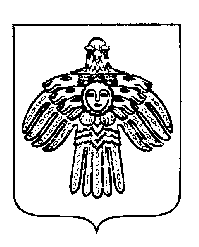 «ПЕЧОРА »  МУНИЦИПАЛЬНÖЙ  РАЙОНСААДМИНИСТРАЦИЯ ПОСТАНОВЛЕНИЕ ШУÖМПОСТАНОВЛЕНИЕ ШУÖМПОСТАНОВЛЕНИЕ ШУÖМ«  01  »   июня   2016 г.г. Печора,  Республика Коми                                             № 505О порядке возмещения расходов, связанных с установкой индивидуальных приборов учета используемых воды и электрической энергии в жилых помещениях муниципального жилищного фонда на территории муниципального образования муниципального района «Печора» Администрация Администрация муниципального района «Печора»Юридический адрес: 169600, Республика Коми, г. Печора, ул. Ленинградская, д. 15тел./факс 8(82142)7-47-44р/с 40101810000000010004Отделение – НБ Республика Коми г. СыктывкарУФК по Республике Коми (Администрация муниципального района «Печора», л/с 04073003600)ИНН 1105012781   КПП 110501001БИК 048702001ОКТМО 87620000Глава администрации ________________/ А.М. Соснора/М.П.НанимательФ.И.О. ____________________________________________________________паспортные данные: серия __________номер __________________кем выдан __________________________________________________________________________________________Адрес проживания (регистрации):__________________________________________________________________тел/факс ___________________Р/с ________________________ИНН ________________________________________/_____________/                  (подпись)                               (ФИО)